財團法人耀登炳南教育基金會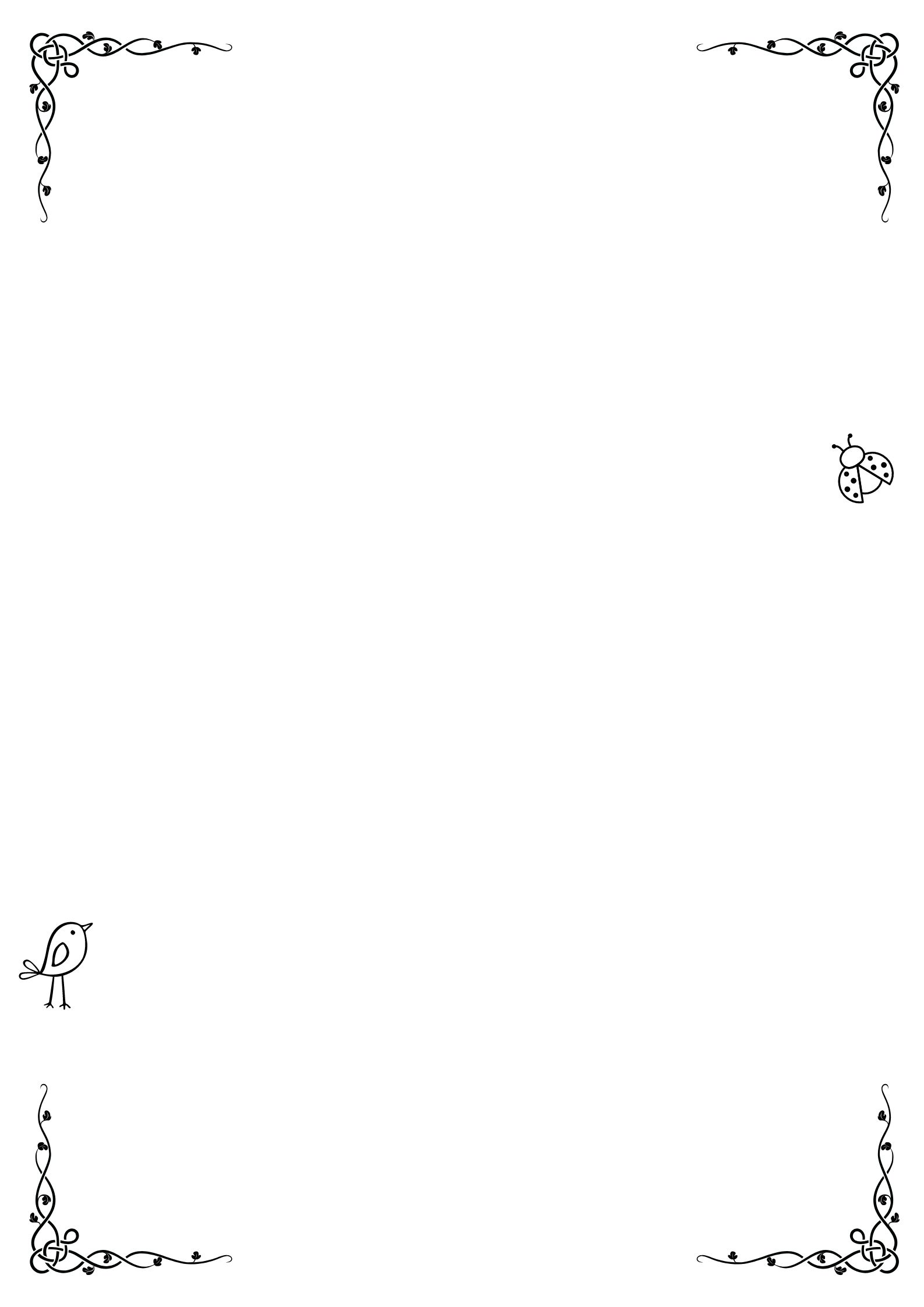 【第十三屆台灣野望國際自然影展】校園巡迴實體公播任務小尖兵學習單       班級：   座號：   姓名：    蛋是自然界最為傑出而且多樣的成就之一。自成封閉系統內含了孕育新生命所需的一切，與外界隔離，避免死亡的威脅。它的演化始於3億年前，大小、顏色和形狀多種多樣，不同的動物已經將它適應進了自己的棲息地之中。看完影片讓我們一起完成下列任務。任務一：在<蛋:生命之源>影片中有介紹那些動物?_____________________________________________________________________任務二：你可以怎麼保護這些動物呢?_____________________________________________________________________任務三：請畫出影片中的動物，並跟同學一起分享你畫的故事。